域名解析后的竞赛答题系统：http://tqm.caq.org.cn:8080/trainManager/compete/publish/compete_notice.jsp知识竞赛二维码：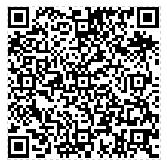 